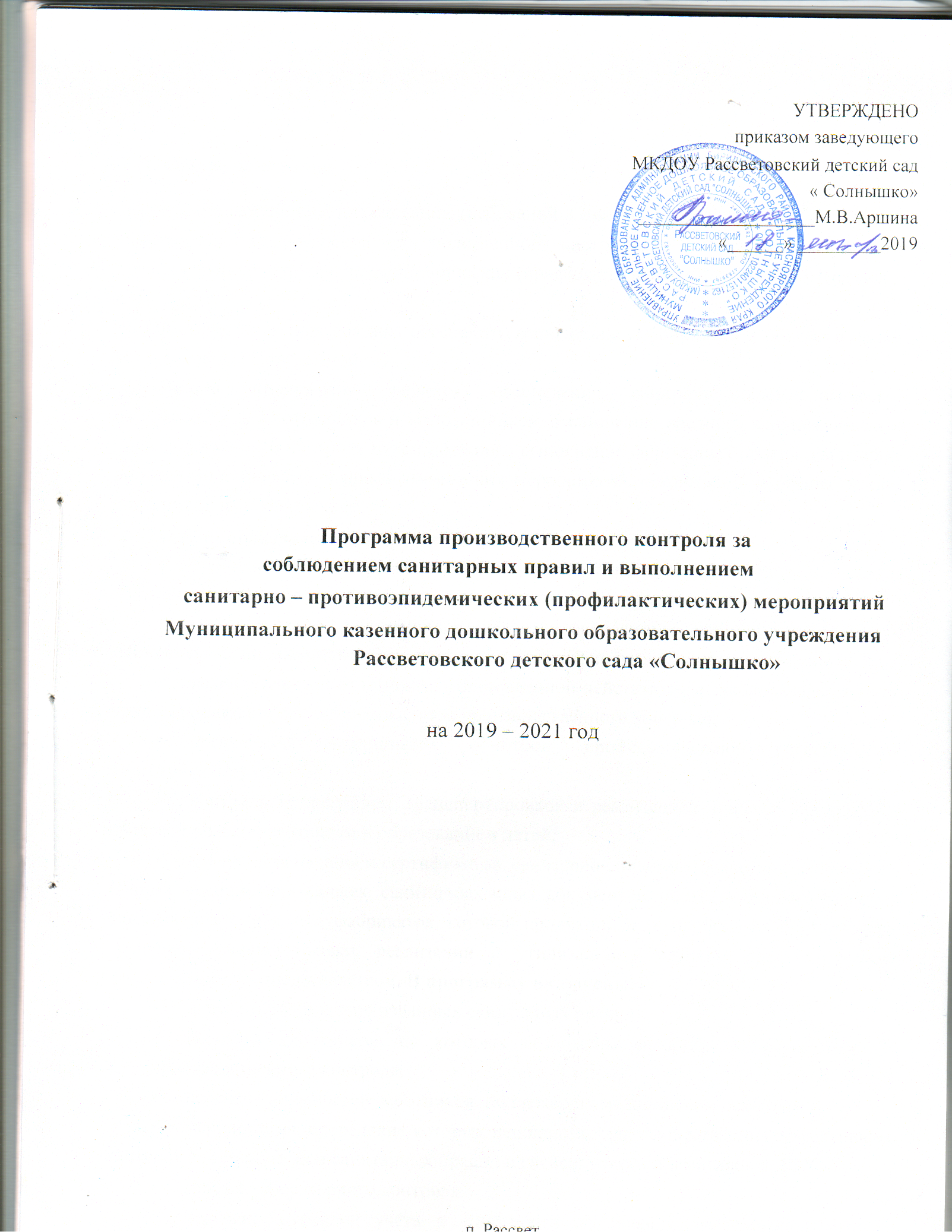 п. Рассвет1. Общие положения   Программа разработана на основании требований  Санитарных требований СП 1.1.105801 «Организация и проведение производственного контроля за соблюдением санитарных правил и выполнении противоэпидемических (профилактических) мероприятий» (раздел III).       Ответственные лица обязаны обеспечить выполнение мероприятий в объеме и сроки, установленные Программой. Целью программы является обеспечение санитарно-эпидемиологической безопасности для сотрудников и воспитанников, ограничение вредного влияния объектов производственного контроля путем должного выполнения санитарных правил, санитарно-противоэпидемических и профилактических мероприятий, организация и осуществление контроля за их соблюдением. Задачи производственного контроля: соблюдение официально изданных санитарных правил, методов и методик контроля факторов среды обитания в соответствии с осуществляемой деятельностью; осуществление лабораторных исследований сырья, готовой продукции и технологии их производства, хранения, транспортировки, реализации и утилизации; ведение учета и отчетности, установленной действующим законодательством по вопросам, связанным с осуществлением производственного контроля; организация медицинских осмотров, профессиональной гигиенической подготовки сотрудников; контроль за хранением, транспортировкой и реализацией пищевых продуктов и питьевой воды, воспитанием и образованием детей; контроль за наличием сертификатов, санитарно-эпидемиологических заключений, личных медицинских книжек, санитарных иных документов, подтверждающих качество, безопасность сырья, полуфабрикатов, готовой продукции и технологий их производства, хранения, транспортировки, реализации и утилизации в случаях, предусмотренных действующим законодательством. В программу включены: перечень официально изданных санитарных правил, перечень работников, на которых возложены функции по осуществлению производственного контроля, перечень должностей работников, подлежащих медицинским осмотрам, мероприятия, проведение которых необходимо для осуществления эффективного контроля за соблюдением санитарных правил и гигиенических нормативов в ДОУ, график лабораторного контроля, перечень журналов учёта и отчётности по проведению производственного контроля. ПАСПОРТ ЮРИДИЧЕСКОГО ЛИЦА Наименование юридического лица: Муниципальное казенное дошкольное образовательное учреждение Рассветовского детского сада «Солнышко» Юридический 	адрес: 	62136, Красноярский край, Бирилюсский район, п. Рассвет ул. 30 лет Победы д. 36Фактический 	адрес: 62136, Красноярский край, Бирилюсский район, п. Рассвет ул. 30 лет Победы д. 36Телефон: Вид деятельности: Образовательная деятельность, присмотр и уход за детьми Число воспитанников: 150 Число работников:  39, в том числе  мужчин -1 Перечень должностных лиц (работников), на которых возложены функции по осуществлению производственного контроля: Аршина М.В. – заведующий (ответственный за своевременность организации, полноту и достоверность осуществляемого производственного контроля)   Турченко Е.И. – медицинская сестра (бракераж, контроль деятельности пищеблока, лабораторный контроль пищеблока, санитарное состояние помещений) Парфенова Е.Н. - заведующий хозяйством  (организация лабораторного контроля  в групповых  и производственных помещениях) Рахимулина Г.Г. - старший воспитатель (обеспечение условий воспитательно-образовательного процесса) Потенциальную 	опасность 	в 	процессе 	осуществления 	деятельности представляют:  медицинские манипуляции; услуги и продукция пищеблока ДОУ; закуп, приемка, транспортировка и хранение пищевых продуктов и продовольственного сырья; факторы среды образовательного учреждения, способствующие возникновению острых заболеваний и формирующие хроническую заболеваемость – микроклимат, освещенность, воздействие электромагнитных и электростатических полей, шум, вибрация, содержание химических веществ в воздухе закрытых помещений; качество и безопасность питьевой воды; организация питания детей; использование мебели и оборудования в соответствии с ростом и состоянием здоровья детей; напряженность учебного процесса; личная гигиена и здоровье обслуживающего персонала; вредители (грызуны, птицы, мухи, комары и пр.). . Перечень нормативных документов Федеральный закон от 30 марта 1999 г. № 52-Ф3 «О санитарно-эпидемиологическом благополучии населения» Федеральный закон №157-Ф3 от 17.09.1998г. «Об иммунопрофилактике инфекционных болезней». Федеральный закон от 27.12.2002 № 184- ФЗ « О техническом регулировании» Федеральный закон от 02.01.2000 № 29-ФЗ «О качестве и безопасности  пищевых продуктов» СП 1.1.1058-01 «Организация и проведение производственного контроля за соблюдением санитарных правил и выполнением Санитарно-эпидемиологических (профилактических) мероприятий» СанПиН 2.4.1.3049 – 13  «Санитарно – эпидемиологические требования к устройству, содержанию и организации режима работы в дошкольных  образовательных организациях». СП 2.3.6. 1079-01 «Санитарно-эпидемиологические требования к организациям общественного питания, изготовлению и обработанности в них пищевых продуктов и производственного сырья». СанПиН  2.3.2.1078-01 «Гигиенические требования безопасности и пищевой ценности пищевых продуктов». СанПиН 2.3.2.1153-02 «Гигиенические требования безопасности и пищевой ценности пищевых продуктов.» /Дополнение к Сан.Пин.2.3.2.1078-01/. СанПиН 	2.2.4.548-96 	«Гигиенические 	требования 	к 	микроклимату 	производственных помещений». НРБ-99 «Нормы радиационной безопасности»». СН 2.2.4/2.1.8.562-96  «Шум на рабочих местах, помещениях жилых и общественных зданиях и на территории жилой застройки». СН 2.2.4/2.1.8.566-96  «Производственная вибрация, вибрация в помещениях жилых и общественных зданий». СанПиН 2.2.1./2.1.1278-03 «Гигиенические требования к естественному, искусственному и совмещенному освещению жилых и общественных зданий» СниП 23.05.95. «Естественное и искусственное освещение» СанПиН 2.2.0.555-96 «Гигиенические требования к условиям труда женщин» СанПиН 2.1.4.1074-01 «Питьевая вода. Гигиенические требования к качеству воды централизованных систем питьевого водоснабжения. Контроль качества». СП 3.1./3.2.3146-13 «Общие требования по профилактике инфекционных и паразитарных болезней»; СанПиН 2.1.4.1074 – 01 «Питьевая вода. Гигиенические требования к качеству воды централизованных систем питьевого водоснабжения. Контроль качества. Гигиенические требования к обеспечению безопасности систем горячего водоснабжения»; СанПиН 2.2.1/2.1.1.1278-03  «Гигиенические требования к естественному и искусственному и совмещенному освещению жилых и общественных зданий»; СанПиН 	2.2.4.548-96 	«Гигиенические 	требования 	к 	микроклимату 	производственных помещений»; СанПиН 2.3.2.1324-03 «Гигиенические требования к срокам годности и условиям хранения пищевых продуктов»; СанПиН 2.1.6.1032-01 «Гигиенические требования к обеспечению качества атмосферного воздуха населенных мест»; СанПиН 3.2.3215-14 «Профилактика паразитарных болезней на территории Российской Федерации»; СанПиН 	2.1.3.2630-10 	«Санитарно-эпидемиологические 	требования 	к 	организациям, осуществляющим медицинскую деятельность»; СП 3.1.5.2826-10 «Профилактика ВИЧ-инфекции»; ТР ТС 007/2011 «О безопасности продукции , предназначенной для детей и подростков»; ТР ТС  021/2011 «О безопасности пищевой продукции»; ТР ТС  022/2011 «Пищевая продукция в части ее маркировки»; ТР ТС  023/2011 «Технический регламент на соковую продукцию из фруктов и овощей»; ТР ТС  024/2011 «Технический регламент на масложировую продукцию»; ТР ТС  029/2012 «Требования безопасности пищевых добавок, ароматизаторов и технологических вспомогательных средств»; ТР ТС  033/2013 «О безопасности молока и молочной продукции»; ТР ТС  005/2011 « О безопасности упаковки»; ТР ТС  025/2012 «О безопасности мебельной продукции»; ТР ТС 034/2013» О безопасности мяса  и мясной продукции»ТР ТС ЕАЭС  040/2016 « О безопасности рыбы и рыбной продукции»Закон от 23.02.2013г. №15-ФЗ «Об охране здоровья граждан от воздействия окружающего табачного дыма и последствий потребления табака»; СП 2.3.601079 – 01 «Санитарно – эпидемиологические требования к организации общественного питания, изготовлению и оборотоспособности в них пищевых продуктов и продовольственного сырья»; СП 3.5.3.1378 – 03 «Санитарно – эпидемиологические требования к организации и осуществлению дезинфекционной деятельности»; СанПиН 3.5.2.1376-03 «Санитарно – эпидемиологические требования к организации, проведению дезинсекционных мероприятий против синантропных членистоногих; СанПиН 3.5.3.3223-14 «Санитарно – эпидемиологические требования к организации и проведению дератизационных мероприятий; СП 2.3.6.1079-01 «Санитарно-эпидемиологические требования к организациям общественного питания, изготовлению и оборотоспособности в них пищевых продуктов и продовольственного сырья»,  Санитарные правила СП 1.1.1058 – 01 «Организация и проведение производственного контроля за соблюдением санитарных правил и выполнением санитарно – эпидемиологических (профилактических) мероприятий»; СанПиН 2.3.2.1324 – 03 «Продовольственное сырье и пищевые продукты. Гигиенические требования к срокам годности и условиям хранения пищевых продуктов»: СанПиН 2.3.2.1078 – 01 «Гигиенические требования безопасности и пищевой ценности продуктов»; СП 3.1.1. 2341-08 «Профилактика вирусного гепатита В» СП 3.1.1.3108-13 «Профилактика острых кишечных инфекции» СП 3.1.2.3109-13 «Профилактика дифтерии»; СП 3.1.2.3113-13 «Профилактика столбняка»; СП 3.1.2952-11 «Профилактика кори, краснухи, и эпидемического паротита» ; СП 3.1.2.3117-13 «Профилактика гриппа и других острых респираторных вирусных инфекций»; СП 3.1.2.3114-13 «Профилактика туберкулеза»; СП 3.1.3.2352-08 «Профилактика клещевого вирусногоэнцефалита»; СП 3.1/3.2.3146-13 «Общие требования по профилактике инфекционных и паразитарных болезней»; СанПиН 3.2.3215-14 «Профилактика паразитарных болезней на территории Российской Федерации»; СП 3.3.2.3332-16 «Условия транспортирования и хранения иммунобиологических лекарственных  препаратов» СП 1.1.1058-01 Организация и проведение производственного контроля за соблюдением санитарных правил и выполнением санитарно-противоэпидемических (профилактических) мероприятий. Приказ Министерства здравоохранения РФ от 21.12.2012 №1346н «О порядке прохождения несовершеннолетними медицинских осмотров, в том числе при поступлении в образовательные учреждения и в период обучения в них» Приказ Минздравсоцразвития России от 12.04.2011 N 302н (ред. от 05.12.2014) "Об утверждении перечней вредных и (или) опасных производственных факторов и работ, при выполнении которых проводятся обязательные предварительные и периодические медицинские осмотры (обследования), и Порядка проведения обязательных предварительных и периодических медицинских осмотров (обследований) работников, занятых на тяжелых работах и на работах с вредными и (или) опасными условиями труда"  Перечень должностей и число работников, подлежащих предварительным и периодическим медицинским осмотрам  и гигиеническому обучению (основание:  Приказ Министерства здравоохранения и социального развития Российской Федерации от 12 апреля 2011 года № 302н «Об утверждении перечней вредных и (или) опасных производственных факторов и работ, при выполнении которых проводятся предварительные и периодические медицинские осмотры (обследования), и Порядка проведения обязательных предварительных и периодических медицинских осмотров (обследований) работников, занятых на тяжелых работах и на работах с вредными и (или) опасными условиями труда», СанПиН 2.4.1.3049 – 13  «Санитарно – эпидемиологические требования к устройству, содержанию и организации режима работы в дошкольных  образовательных организациях».) Медицинский осмотр:  Гигиеническая подготовка и аттестация: План  производственного контроля План мероприятий по противоэпидемическому контролю 6. Программа предварительных мероприятий, проводимых  в профилактических целях Лицами, ответственными за осуществление производственного контроля, проводятся (организуются) следующие мероприятия (визуальный контроль): 7.Основные гигиенические и противоэпидемические мероприятия, проводимые медицинским персоналом в ДОУ в целях профилактики возникновения и распространения инфекционных заболеваний и пищевых отравлений: 8.Контроль выполнения требований к санитарному содержанию помещений  ДОУ 9. Организация сбора и удаления, образующихся твердых бытовых и промышленных отходов В хозяйственной зоне оборудована площадка для сбора мусора на расстоянии не менее 15 м от здания. На площадке с твердым покрытием установлены контейнеры с крышками. Твердые бытовые отходы и другой мусор собираются  в мусоросборники. Очистка мусоросборников проводится специализированными организациями. Не допускается сжигание мусора на территории дошкольной образовательной организации и в непосредственной близости от нее. Вид отходов определяется на основании разработанного субъектом хозяйственной деятельности или специальной организацией «Проекта нормативов образования отходов и лимитов на их размещение» (Приказ Минприроды России от 05.08.2014 N 349).  Для того, чтобы не оформлять лицензию на деятельность по сбору, использованию, обезвреживанию, транспортировке, размещению опасных отходов, необходимо заключить договора с лицензированными, специализированными организациями. В договорах предусмотреть, что лицензированная организация осуществляет: сбор, транспортировку и утилизацию опасных отходов (упаковочные материалы, бытовой мусор и т.д.); замену, сбор, транспортировку и утилизацию ртутных ламп. Федеральный закон № 89-ФЗ от 24.06.98 «Об отходах производства и потребления» определяет правовые основы обращения с отходами, в том числе предусмотрены обязательства для юридических лиц и предпринимателей  по разработке проектов нормативов образования отходов и лимитов на размещение отходов в целях уменьшения количества их образования. В соответствии со ст. 1 Федерального закона от 24.06.1998 № 89-ФЗ «Об отходах производства и потребления» (далее — Закон об отходах) под отходами понимаются вещества или предметы, образовавшиеся в процессе производства, выполнения работ, оказания услуг или в процессе потребления, которые удаляются, предназначены для удаления или подлежат удалению в соответствии с данным законом. На опасные отходы составляется паспорт. Порядок паспортизации определяет Правительство РФ. Примечание: Рекомендуется подразделять отходы:  пищевые отходов пищеблоков (как правило, несортированные);  медицинские отходы (одноразовые шприцы, бинты, вата, одноразовые латексные перчатки и др.); твердые коммунальные отходы; отработанные (или бракованные) ртутные, люминесцентные лампы и электрические лампы накаливания; 5) смёт с территории; 6) крупногабаритный мусор от бытовых помещений (сломанная мебель, пришедшее в негодность оборудование и т. п.). 10. Дезинфекция и дератизация помещений Работы по дератизации, дезинсекции проводятся специалистами «Дерате»( ООО НПФ «Дерате») договор № 10/18Р  на возмездной основе по договору с периодичностью согласно графика. 11. Договора на лабораторно-инструментальные исследования в помещениях и на территории, предназначенных для пребывания детей в дошкольных организациях  Контракт  ФБУЗ « Центр гигиены и эпидемиологии» на проведение лабораторных испытаний. 2.Контракт  № 111229/ 17 от 13.03.2018 на проведение производственного контроля.12. Договора на обслуживание здания Контракт  с  ООО « Жилбытсервис» на отпуск и потребление тепловой энергии. Контракт с ООО « Жилбытсервис» на предоставление холодного водоснабжения . Контракт « Альянс» на водоотведение.Контракт  с ПАО «Красноярскэнергосбыт» на энергоснабжение. Контракт с «ЭКО- транспорт»  на вывозку ТБО.13. Перечень возможных аварийных ситуаций Лабораторно-инструментальные исследования в помещениях и на территории,                предназначенных для пребывания детей в дошкольных организациях.Утверждаю Заведующий МКДОУ Рассветовский детский сад « Солнышко»                                                                                                   ___________ М.В.Аршина Ассортиментный минимум Утверждаю: Заведующий  МКДОУ Рассветовский детский сад « Солнышко»_________ Аршина М.В.Инструкция «Правила мытья посуды в групповых помещениях» 1. Столовую посуду    необходимо мыть следующим образом:  очистить механически от остатков пищи; промыть в первой ванне путем полного погружения с добавлением моющего  средства «АОS» 5 мл. на 1 литр воды   (температура воды не ниже 40 °C); ополоснуть во второй ванне горячей проточной водой (температура не ниже 65 °C) ; – просушить  на  специальных решетках. Столовые приборы необходимо мыть следующим образом: очистить механически от остатков пищи; промыть в первой ванне с применением моющего средства «АОС» 5 мл. на 1 литр воды;  ополоснуть горячей проточной водой. Чистые столовые приборы хранятся в металлических кассетах в вертикальном положении ручками вверх. Столовую посуду для персонала моют и хранят отдельно от столовой посуды, предназначенной для детей. Ветошь для мытья посуды, для протирания столов после использования стирают с применением  мыла, просушивают и хранят в специально промаркированной посуде. Утверждаю:Заведующий  МКДОУРассветовский детский сад « Солнышко»   _________ М.В.Аршина Инструкция«Правила мытья посуды на пищеблоке»Кухонную посуду освобождают от остатков пищи и моют в двухсекционной ванне с соблюдением следующего режима: в  первой секции - мытье щетками водой с температурой не ниже 40 ° С  с  добавлением моющего средства «АОS» 5 мл.  на 1 литр воды; во второй секции – ополаскивают проточной горячей водой с температурой не ниже 65°C с помощью   шланга с душевой насадкой и просушивают  в перевернутом виде на решетчатых стеллажах.  	Чистую посуду хранят на стеллажах на высоте не менее 0,35 м от пола. Разделочные доски и мелкий деревянный инвентарь (лопатки, мешалки и другое)  в первой ванне - моют горячей водой  (не ниже 40°С) с добавлением моющего  средства « АОS» 5 мл.  на 1 литр воды ; во второй ванне -  обдают кипятком, а затем просушивают на решетчатых стеллажах.  Доски и ножи хранятся на рабочих местах раздельно в кассетах или в подвешенном виде. Металлический инвентарь после мытья прокаливают в духовом шкафу; мясорубки после использования разбирают, промывают, обдают кипятком и тщательно просушивают. Мочалки, щетки для мытья посуды, ветошь для протирания столов после использования стирают с применением мыла, просушивают и хранят в специально промаркированной таре.  Обработка ветоши для мытья посуды, столов использованную ветошь собирают в ёмкость «Грязная ветошь», замачивают в растворе  дезинфекционного средства « Жавель- сити»0,015%  (1 таблетка на 10 л. воды), затем прополаскивают, просушивают и хранят в ёмкости «Чистая ветошь».  Утверждаю: Заведующий  МКДОУ Рассветовский детский сад   _________ М.В.Аршина. Инструкция «Организация питьевого режима» В детском саду организован питьевой режим, обеспечивающий безопасность качества питьевой воды, которая отвечает требованиям санитарных правил. Питьевой режим в ДОУ организован с использованием кипяченой воды при условии ее хранения не более 3-х часов. Питьевая вода должна быть доступна воспитанникам в течение всего времени нахождения в ДОУ. Температура питьевой воды, даваемой ребенку, 18-20 С. Кипячение осуществляется на пищеблоке в специально отведенной емкости. Обработка емкости для хранения кипяченой воды осуществляется ежедневно в конце рабочего дня. Набор воды в бак, выдача на группы осуществляется поваром. Организация питьевого режима, соблюдение графика набора воды в бак, выдача на группы контролируется ежедневно поваром и медицинскими работниками. Кипяченая вода выдается с пищеблока строго 4 раза в день:  8.00 – 8.15 час, мл. воспитателям                                      11.00 – 11.15 час., мл. воспитателям ( в зависимости от                                          возраста детей)      14.00 - 14.15 час., мл. воспитателям   17.00-17.15 час., мл. воспитателям Утверждаю:Заведующий  МКДОУ Рассветовский детский сад « Солнышко»____________М.В.АршинаГрафик питьевого режима  В детском саду организован питьевой режим, обеспечивающий безопасность качества питьевой воды, которая отвечает требованиям санитарных правил. Питьевой режим в ДОУ организован с использованием кипяченой воды при условии ее хранения не более 3-х часов. Набирают воду в емкость для хранения кипяченой воды за 30 – 40 минут до раздачи. График смены воды (на пищеблоке) 8.00. ч. 11.00. ч. 14.00. ч. 17.00. ч. Утверждаю: Заведующий  МКДОУ Рассветовский детский сад « Солнышко»_________________М.В.АршинаИнструкция «Требования при обработке  фруктов» Фрукты, включая цитрусовые,  перед употреблением тщательно моют под проточной водой. Замачивание фруктов в 3 % растворе соли  (30 грамм на 1 литр воды) на 15-20 минут. Обдать  горячей  кипяченой  водой. Утверждаю: Заведующий  МКДОУ Рассветовский детский  сад « Солнышко»_____________М.В.АршинаИнструкция «Требования при обработке  овощей» При обработке овощей должны быть соблюдены следующие требования: 1.Овощи сортируются, моются и очищаются. 2.Очищенные овощи повторно промываются в проточной питьевой воде не менее 5 минут небольшими партиями, с использованием дуршлага.  3.При обработке белокочанной капусты необходимо обязательно удалить наружные листья. 4.Не допускается предварительное замачивание овощей. 5.Очищенные картофель, корнеплоды и другие овощи, во избежание потемнения и высушивания, допускается хранить в холодной воде не более 2 часов. 6. Листовые овощи и зелень, предназначенные для приготовления холодных закусок без последующей термической обработки, следует тщательно промывать проточной водой и выдержать в 3% растворе уксусной кислоты или 10% растворе поваренной соли в течение 10 минут с последующим ополаскиванием проточной водой и просушиванием. Утверждаю: Заведующий  МКДОУ Рассветовский детский сад «Солнышко»____________________М.В.АршинаИнструкция по применению дезинфицирующего средства «Жавель- сити» « Жавельон»Режимы дезинфекции при инфекциях вирусной этиологии  растворами средства «Жавель- сити» Утверждаю: Заведующий  МКДОУ Рассветовский Детский сад « Солнышко»____________________М.В.АршинаИнструкция по проведению текущей уборки в санитарных узлах и санитарных комнатах Текущая уборка проводится два раза в день влажным способом, а при необходимости и чаще. Вынести мусор из помещений. Вымыть урны для мусора и обработать с применением дезинфицирующего средства «Жавель- сити» с концентрацией  рабочего  раствора  0,06%  (4 таблетки на 10 л. воды). Очистить от налетов и ржавчины с применением чистящих средств санитарно-техническое оборудование, затем продезинфицировать его дезинфекционным раствором. Вымыть двери, стены, имеющуюся мебель с использованием дез. средств на 30 минут, затем обработанные поверхности вымыть чистой водой и вытереть чистой ветошью. Вымыть пол рабочим дезинфекционным раствором, по окончании экспозиции вымыть чистой водой. Произвести замену дезинфекционного раствора в емкостях для хранения ершей. Проветрить помещение (не менее 15 минут). Продезинфицировать, прополоскать и просушить рабочий инвентарь. Не допускается подметать пол веником и вытирать пыль сухой ветошью. Утверждаю: Заведующий  МКДОУ Рассветовский детский сад « Солнышко»__________________М.В.АршинаИнструкция по проведению генеральной уборки на пищеблоке Надеть специальную одежду: халат, головной убор, перчатки, маску (респиратор). Отодвинуть установленные в помещении мебель и оборудование для обеспечения свободного доступа к панелям (стенам) и плинтусам. Открыть форточку, фрамугу. Протереть поверхности мебели, стен на высоту их окраски (на высоту имеющейся плитки) моющими средствами (содой, мылом) для удаления механических и других загрязнений с целью эффективного воздействия на обрабатываемые поверхности дезинфекционного средства. Затем помещение (пол, стены), оборудование протереть ветошью, обильно смоченной одним из дезинфекционных растворов. Надеть чистую санитарную одежду (халат, перчатки, маску). Смыть дезинфекционный раствор чистой (стерильной) ветошью, смоченной водопроводной водой. Проветрить помещение в течение не менее 30 мин. Отметить дату проведения генеральной уборки, указать используемое дезинфекционное средство и его концентрацию (в процентах) в Журнале учета проведения генеральных уборок. Провести дезинфекцию использованного уборочного инвентаря и ветоши.  Утверждаю: Заведующий  МКДОУ Рассветовский детский сад « Солнышко»________________М.В.АршинаИнструкция по обработке шкафа для хранения хлеба – При уборке стеллажей крошки следует сметать с полок специальной щёткой промаркированной «хлеб». – Ежедневно  протирают ветошью, смоченной 1% раствором столового уксуса.  Для этого должна находиться промаркированная тара «раствор 1% столового уксуса»  и отведённая для этой цели ветошь.  – Для приготовления 1 литра 1% раствора  столового уксуса требуется  111 мл. столового уксуса 9%  развести водой до 1 литра. Утверждаю: Заведующий  МКДОУ Рассветовский детский сад « Солнышко»_____________________М.В.АршинаИнструкция«Требования к проветриванию помещений»1.Все помещения  должны ежедневно проветриваться. Сквозное проветривание проводят не менее 10 минут через каждые 1,5 часа. Проветривание проводится в отсутствии детей  и заканчивается за 30 минут до их прихода с прогулки или занятий. При проветривании допускается  кратковременное снижение температуры воздуха в помещении, не более чем на 2-4 градуса С. В помещениях спален  сквозное проветривание проводится до дневного сна. 6.При проветривании во время сна фрамуги открываются с одной стороны и закрывают за 30 минут до подъема. 7.В холодное время года фрамуги, форточки закрываются за 10 минут до отхода ко сну детей. 8.В теплое время года дневной сон организуется при открытых окнах (избегая сквозняка). В теплое время года  в  присутствии детей  допускается широкая односторонняя аэрация во всех помещениях.  Проветривание через туалетные комнаты не допускается. Утверждаю: Заведующий  МКДОУ Рассветовским  детски сад « Солнышко»                                                                                                                    ___________________М.В.АршинаТребования к санитарному содержанию групповых помещений» Все помещения убираются влажным способом  с применением моющего  средства «АОS»  5мл. на 1 литр воды не менее 2 раз в день, с обязательной уборкой мест скопления пыли (полов у плинтусов и под мебелью, подоконников, радиаторов и т.п.) и часто загрязняющихся поверхностей (ручки дверей, шкафов, выключатели, жесткую мебель и другое). Влажную уборку в спальнях проводят после дневного сна, в групповых - после каждого приема пищи. Генеральная уборка всех помещений и оборудования проводится один раз в месяц (последняя пятница каждого месяца)   с применением  моющего и дезинфекционного средства «Жавель- сити» с концентрацией  рабочего  раствора  0,015%  (1 таблетка на 10 л. воды).   Матрацы,  подушки  проветриваются непосредственно в спальнях во время каждой генеральной уборки и в летний период на площадке хозяйственной зоны. 4.Игрушки моются в специально выделенных, промаркированных емкостях с мылом или иным моющим средством  ежедневно  в конце дня, а в группах для детей раннего возраста -  2 раза в день. Кукольная  одежда стирается по мере загрязнения с использованием детского мыла  и проглаживается. Столы  в групповых помещениях промываются горячей водой с мылом до и после каждого приема пищи специальной ветошью, которую стирают с мылом, просушивают и хранят в сухом виде в специально промаркированной посуде с крышкой. Стулья ежедневно моют  горячей  водой  с мылом. Ковры  ежедневно пылесосят и чистят влажной щеткой или выбивают на площадке хозяйственной зоны. Сидения на унитазах, ручки сливных бачков, ручки дверей  ежедневно  моются теплой водой с мылом или иным моющим средством.   Горшки моются после каждого использования при помощи ершей  с применением  дезинфекционного средства «Жавель- сити», « Жавельон» с концентрацией  рабочего  раствора  0,015%  (1 таблетка на 10 л. воды).   Санитарно-техническое оборудование  (унитазы,  ванны,  раковины)   чистят дважды в день  ершами  и щетками с использованием  дезинфекционного   средства «Жавель- сити» с концентрацией  рабочего  раствора  0,06%  (4 таблетки на 10 л. воды),  нанесенным  на поверхность. При необходимости потереть поверхность щеткой. Через 2-3 минуты  тщательно смывается.   Утверждаю:Заведующий  МКДОУ Рассветовский детский сад « Солнышко»_____________________М.В.АршинаИнструкция «Требования при обработке яиц» Обработку яиц проводят в специально отведенном месте  мясо-рыбного цеха, используя для этого промаркированные ведра, при условии полного погружения яиц в раствор в следующем порядке: – обработка в 1-2% теплом растворе кальцинированной соды (100 - 200 граммов  кальцинированной соды на 10 литров воды); – обработка в дезинфекционном средстве –погружение яиц в 0,05% водный раствор «Эком 50 м» в течении 15 – 20 мин при t +25 – 30 С; – ополаскивание проточной водой в течение не менее 5 минут с последующим  выкладыванием в чистую промаркированную посуду. Примечание: Рабочие растворы средства «Эком – 50 м» могут применяться многократно до изменения их внешнего вида в течение 14 суток Утверждаю: Заведующий  МКДОУ Рассветовский детский сад « Солнышко»_____________________М.В.АршинаИнструкция по  уборке в групповых помещениях Ежедневная уборка Обработка ветоши для мытья посуды, столов использованную ветошь собирают в ёмкость «Грязная ветошь», замачивают в растворе  дезинфекционного средства «Жавель-сити», « Жавельон» 0,015%  (1 таблетка на 10 л. воды), затем прополаскивают, просушивают и хранят в ёмкости «Чистая ветошь».  Генеральная уборка всех помещений и оборудования проводится один раз в месяц (последняя пятница каждого месяца)   с применением  моющего и дезинфекционного средства «Жавель- сити» с концентрацией  рабочего  раствора  0,015%  (1 таблетка на 10 л. воды).   Матрацы,  подушки  проветриваются непосредственно в спальнях во время каждой генеральной уборки и в летний период на площадке хозяйственной зоны. Утверждаю:                                                                                   Заведующий МКДОУ Рассветовский детский сад « Солнышко»_______________________М.В.АршинаГрафик уборок на пищеблоке Ежедневная уборка Еженедельная уборка  (с применением моющего средства  «АОS» 50 мл на 10 литров воды  или 2% мыльно-содового раствора (200г. на 10л. воды).) Генеральная уборка проводится один раз в месяц с последующей дезинфекцией всех помещений, оборудования и инвентаря с применением  моющего и дезинфекционного средства «Жавель- сити» с концентрацией  рабочего  раствора  0,015%  (1 таблетка на 10 л. воды)                                                                                                Утверждаю:                                                                                   Заведующий МКДОУ Рассветовский детский сад « Солнышко»_____________________М.В.АршинаГрафик уборок в прачечной Утверждаю:                                                                                   Заведующий МКДОУ Рассветовский детский сад « Солнышко»___________________М.В.АршинаГрафик уборок в спортивно - музыкальном зале Ежедневная уборка   Уборка 1 раз в неделю Генеральная уборка всех помещений и оборудования проводится один раз в месяц (последняя пятница каждого месяца) с применением  моющего и дезинфекционного средства «Жавель- сити», « Жавельон»с концентрацией  рабочего  раствора  0,015%  (1 таблетка на 10 л. воды).   Утверждаю:                                                                                   Заведующий МКДОУ Рассветовский детский сад « Солнышко»______________________М.В.АршинаГрафик уборки в коридорных помещениях, административных кабинетов  и местах общего пользования Ежедневная уборка Вынос мусора проводится ежедневно Генеральная уборка всех помещений и оборудования проводится один раз в месяц (последняя пятница каждого месяца) с применением  моющего и дезинфекционного средства «Жавель- сити», « Жавельон» с концентрацией  рабочего  раствора  0,015%  (1 таблетка на 10 л. воды).                                                                    Утверждаю:                                                                                   Заведующий МКДОУ Рассветовский детский сад « Солнышко______________________М.В.АршинаГрафик уборок в кладовой Ежедневная уборка Уборка 1 раз в неделю Генеральная уборка всех помещений и оборудования проводится один раз в месяц (последняя пятница каждого месяца) с применением  моющего и дезинфекционного средства «Жавель- сити», « Жавельон»с концентрацией  рабочего  раствора  0,015%  (1 таблетка на 10 л. воды).   Утверждаю:                                                                                   Заведующий МКДОУ Рассветовский детский сад « Солнышко»________________М.В.АршинаГрафик уборок в медицинском кабинете  	 В медицинском кабинете  ежедневно проводят влажную уборку с обтиранием оборудования, радиаторов отопления. Генеральная уборка проводится один раз в месяц с последующей дезинфекцией всех помещений, оборудования и инвентаря с применением  моющего и дезинфекционного средства  « Жавелиьон», ««Жавель -син», с концентрацией  рабочего  раствора  0,015%  (1 таблетка на 10 л. воды)                                                                  Утверждаю:                                                                                   Заведующий МКДОУ Рассветовский детский сад « Солнышко»________________М.В.АршинаГрафик смены постельного белья и полотенец Полотенце, салфетки каждый ПОНЕДЕЛЬНИК и ПО МЕРЕ ЗАГРЯЗНЕНИЯ. Ведение учета и отчетности, установленной действующим законодательством по вопросам, связанным с осуществлением производственного контроля: Бракеражный журнал готовой продукции. Журнал осмотра сотрудников сотрудником пищеблока на гнойничковые и острые респираторные заболевания. Журнал контроля санитарного состояния.  Журнал вновь поступивших детей в ДОУ. Диспансерный  журнал. Журнал дегельминтизации. Журнал учета движения детей по группам здоровья. Журнал осмотра детей на педикулез и кожные заболевания. 9.Журнал учета острой заболеваемости. Журнал учета инфекционных заболеваний. Журнал длительных медотводов. Накопительная ведомость. Журнал профилактических прививок. Журнал учета искусственной «С» витаминизации пищи. Журнал бракеража сырой продукции. Журнал бракеража скоропортящейся продукции. Журнал учета санпросвет работы и план. Журнал наблюдений за контактными детьми. 19.Журнал учета аварийных ситуаций при проведении медицинских манипуляции. 20.Журналы учета кварцевания.  Журнал учета проведения генеральных уборок. Журнал учета поступления и расхода иммунобиологических препаратов. Журнал регистрации температурного режима холодильника. Журнал годового плана БЦЖ. Журнал учета детей состоящих в группе риска по туберкулезу. Журнал сильных реакций на прививку. № п./п. Профессия Количество человек Кратность 1 Заведующий 1 1 раз в год 2 Психолог 1 1 раз в год 3 Воспитатели 111 раз в год 4 Музыкальный работник 11 раз в год 5 Инструктор по физической культуре 1 1 раз в год 6 Учитель-логопед 1 1 раз в год 7 Мл. воспитатель 91 раз в год 8 Работники пищеблока 4 1 раз в год 9 Обслуживающий персонал 101 раз в год № п./п. Профессия Количество человек Кратность  1 Заведующий 1 1 раз в 2 года 2  психолог1 1 раз в  2 год  3 Воспитатели 111 раз в 2 года 4  Музыкальный работник 1 1 раз в 2 года 5 Инструктор по физической культуре 1 1 раз в 2 года 6 Учитель-логопед 1 1 раз в 2 года 7 Мл. воспитатель 91 раз в год 8 Работники пищеблока 4 1 раз в год 9 Обслуживающий персонал 101 раз в 2 года № п/п Проводимое мероприятие Основание Срок исполнения Ответственный  Ответственный  1. Организация периодических медицинских осмотров 1. Организация периодических медицинских осмотров 1. Организация периодических медицинских осмотров 1. Организация периодических медицинских осмотров 1. Организация периодических медицинских осмотров 1. Организация периодических медицинских осмотров 1.1 Контроль за прохождением медицинских осмотров при приеме на работу Приказ Минздравсоцразвития  РФ № 302н от 12.04.2011г. постоянно Медицинская сестра Медицинская сестра 1.2.  Проведение периодического медицинского осмотра сотрудников  Приказ Минздравсоцразвития  РФ № 302н от 12.04.2011г. 1 раз в год  Заведующий Медицинская сестра  Заведующий Медицинская сестра 1.3. Контроль за проведением флюорографического обследования Постоянно Медицинская сестра Медицинская сестра 1.4. Проведение обследование на кишечные инфекции 1 раз в год Медицинская сестра по 1.5. Проведение осмотра на гнойничковые заболевания сотрудников пищеблока и мл.воспитателей СанПиН 2.4.1.3049-13 п.19.3. ежедневно Медицинская сестра 1.6. Проведение профилактических прививок Приказ Минздравсоцразвития РФ от 31.01.2011 N 51н "Об утверждении национального календаря профилактических прививок и календаря профилактических прививок по эпидемическим показаниям" постоянно Медицинская сестра 2.Организация курсовой гигиенической подготовки и переподготовки по программам гигиенического обучения 2.Организация курсовой гигиенической подготовки и переподготовки по программам гигиенического обучения 2.Организация курсовой гигиенической подготовки и переподготовки по программам гигиенического обучения 2.Организация курсовой гигиенической подготовки и переподготовки по программам гигиенического обучения 2.Организация курсовой гигиенической подготовки и переподготовки по программам гигиенического обучения 2.1. Проведение 	санитарного минимума При приеме на работу;  при необходимости Медицинская сестра 2.2. Гигиеническая 	аттестация сотрудников СанПиН 2.4.1.3049-13 п.19.1. 1 раз в 2 года, для персонала пищеблока, а также лиц, участвующих в раздаче пищи детям, - не реже 1 Медицинская сестра раза в год 3. Лабораторно-инструментальные исследования в помещениях и на территории, предназначенных для пребывания детей в дошкольных организациях 3. Лабораторно-инструментальные исследования в помещениях и на территории, предназначенных для пребывания детей в дошкольных организациях 3. Лабораторно-инструментальные исследования в помещениях и на территории, предназначенных для пребывания детей в дошкольных организациях 3. Лабораторно-инструментальные исследования в помещениях и на территории, предназначенных для пребывания детей в дошкольных организациях 3. Лабораторно-инструментальные исследования в помещениях и на территории, предназначенных для пребывания детей в дошкольных организациях 3.1. Параметры  микроклимата (температура воздуха, относительная влажность, скорость движения воздуха) СанПиН 2.4.1.3049-13 п.8.7. (Пр. №3) 1 раз в год Заведующий хозяйством 3.2. Гигиеническая оценка соответствия мебели роста-возрастным особенностям детей и ее расстановка СанПиН 2.4.1.3049-13 п.6.6. 2 раз в год, сентябрь, май  Старший воспитатель Медицинская сестра 3.3. Уровень искусственной освещенности 1 раз в год Заведующий хозяйством 3.4. Исследование песка из песочниц по санитарно - паразитологическим  показаниям 1 раз в год завхоз3.5. Исследование качества воды холодной питьевой по микробиологическим и санитарно-химическим показателям 1 раз в год  завхоз4.Санитарные требования к участку ДОУ 4.Санитарные требования к участку ДОУ 4.Санитарные требования к участку ДОУ 4.Санитарные требования к участку ДОУ 4.Санитарные требования к участку ДОУ 4.1. Санитарное состояние участка ДОУ, спортплощадки, подходов к зданию СанПиН 2.4.1.3049-13 п.3.1.-3.15 еженедельно Завхоз4.2. Санитарное состояние хозяйственной зоны СанПиН 2.4.1.3049-13 п.3.16-3.21 еженедельно Завхоз4.3. Освещенность территории СанПиН 2.4.1.3049-13 п.3.3. еженедельно Завхоз 5.Санитарные требования к оборудованию помещений ДОУ 5.Санитарные требования к оборудованию помещений ДОУ 5.Санитарные требования к оборудованию помещений ДОУ 5.Санитарные требования к оборудованию помещений ДОУ 5.Санитарные требования к оборудованию помещений ДОУ 5.1. Состояние отделки стен, полов в групповых помещениях,  коридорах, санузлах ежеквартально Завхоз5.2. Состояние осветительных приборов СанПиН 2.4.1.3049-13 п.7.7.-7.10. ежемесячно Заведующий хозяйством 5.3. Соблюдение требований к санитарному содержанию помещений  ДОУ СанПиН 2.4.1.3049-13 п.17.1.-17.18 еженедельно Медицинская сестра 5.4. Соблюдение требований к оборудованию пищеблока, инвентарю, посуде СанПиН 2.4.1.3049-13 п.13.1.-13.20 ежемесячно Заведующий хозяйством 6. Объем лабораторно-инструментальных исследований на пищеблоке ДОУ 6. Объем лабораторно-инструментальных исследований на пищеблоке ДОУ 6. Объем лабораторно-инструментальных исследований на пищеблоке ДОУ 6. Объем лабораторно-инструментальных исследований на пищеблоке ДОУ 6. Объем лабораторно-инструментальных исследований на пищеблоке ДОУ 6.1. Готовая продукция (санитарно- бактериологическое исследование) 1 раза в год (3 пробы) Медицинская сестра 6.2. Смывы на БГКП (предметы инвентаря, оборудования пищеблока, руки и спецодежда персонала) 1 раз в год Медицинская сестра 6.3. Лабораторные исследования пищевой продукции (определение витаминов, калорийность) 1 раз в год Медицинская сестра 7. Организация питания 7. Организация питания 7. Организация питания 7. Организация питания 7. Организация питания 7.1. Заключение договора на поставку продуктов питания постоянно  Юрист - консультант 7.2. Контроль наличия сопроводительных документов, удостоверяющих качество и безопасность сырья и готовой продукции СанПиН 2.4.1.3049-13 п.14.1. постоянно Медицинская сестра, кладовщик Приказ по ДОУ7.3. Контроль условий и сроков хранения продуктов питания СанПиН 2.4.1.3049-13 п.14.1. постоянно Медицинская сестра, кладовщик 7.4. Контроль за технологией приготовления готовых блюд, наличием технологических карт СанПиН 2.4.1.3049-13 п.15.5. постоянно Медицинская сестра 7.5. Проведение оценки качества готовых блюд СанПиН 2.4.1.3049-13 п.14.23. постоянно Бракеражную комиссия 8. Обеспечение условий учебно-воспитательного процесса 8. Обеспечение условий учебно-воспитательного процесса 8. Обеспечение условий учебно-воспитательного процесса 8. Обеспечение условий учебно-воспитательного процесса 8. Обеспечение условий учебно-воспитательного процесса 8.1. Контроль за оснащением оборудования, правильной расстановкой мебели  постоянно Заведующий хозяйством, старший воспитатель8.2. Гигиеническая оценка соответствия мебели росто-возрастным особенностям детей и ее расстановка СанПиН 2.4.1.3049-13 п.6.6. 2 раз в год, сентябрь, май Медицинская сестра , старший воспитатель8.3. Контроль за маркировкой мебели, в соответствие  с ростовыми показателями СанПиН 2.4.1.3049-13 п.6.6. постоянно Медицинская сестра ст. воспитатель8.4. Контроль за правильным использование технических средств  обученияпостоянно Ст. воспитатель 8.5. Контроль за продолжительностью прогулок СанПиН 2.4.1.3049-13 п.11.5.-11.6. постоянно Медицинская сестра,  ст. воспитатель 8.6. Контроль за выполнением требований режима дня и учебных занятий СанПиН 2.4.1.3049-13 п.11.4.-11.13. постоянно ст. Воспитатель 8.7. Проведение контроля и анализа физического развития СанПиН 2.4.1.3049-13 п.11.4. постоянно Ст. воспитатель, мед. сестра 9. Медицинское обеспечение и оценка состояния здоровья 9. Медицинское обеспечение и оценка состояния здоровья 9. Медицинское обеспечение и оценка состояния здоровья 9.1. Оснащение медицинским оборудованием, лекарственными препаратами постоянно  Зав. ХозяйствомМедицинская сестра 9.2. Ежегодный анализ лечебно- оздоровительной работы и состояния здоровья детей  май 2016 Ст. воспитатель, медицинская сестра 9.3. Проведение профилактических осмотров детей декретированных возрастов по плану  медицинская сестра 9.4. Проведение и контроль эффективности закаливающих процедур постоянно Ст. воспитатель, медицинская сестра 9.5. Контроль за утренним приемом детей постоянно Воспитатели, медицинская сестра 9.6. Осмотр детей на педикулез СанПиН 2.4.1.3049-13 п.18.1. 1 раз в неделю Медицинская сестра 9.7. Организация и проведение санитарно- противоэпидемиологических мероприятий при карантине по необходимости Медицинская сестра 9.8. Контроль за организацией работы  по формированию здорового образа жизни с персоналом и детьми по плану Медицинская сестра, ст. воспитатель 10. Контроль за охраной окружающей среды 10. Контроль за охраной окружающей среды 10. Контроль за охраной окружающей среды 10.1. Заключение договора на вывоз ТБО январь 2018Заведующий хозяйством 10.2. Дезинфекция, дезинсекция, дератизация помещений СанПиН 2.4.1.3049-13 п.17.18., СП 3.5.3.112902, СанПиН 3.5.2.1376-03 ежемесячно Заведующий хозяйством 10.3. Контроль за сбором, временным хранением, вывозом люминесцентных ламп специализированным транспортом постоянно Заведующий хозяйством 10.4. Заключение договоров на обслуживание здания декабрь Заведующий хозяйством № п/п Содержание Ответственный Контроль за выполнением 1. Прохождение мед.осмотра сотрудниками: Сотрудники   Заведующий Мед. сестра2. Гигиеническая подготовка и аттестация Сотрудники  Заведующий , мед. сестра3.  Качественный утренний приём в группах: Физическое развитие: утренняя гимнастика, прогулки, закаливание, двигательная активность. Воспитатели Мед. Сестра Заведующий Ст. воспитатель 4. Соблюдение дез.режима в группах: влажная уборка помещений ежедневно, - генеральная уборка по графику 1 раз в месяц. проветривание и кварцевание по графику, - кормление детей, - мытьё посуды. Младший воспитатель Воспитатель Повара Мед. Сестра 5. Приготовление пищи: закладка продуктов по меню, соблюдение технологии приготовления, - качественное мытьё посуды и инвентаря, - «С» витаминизация пищи. Повара Кухонный работник Мед.сестра Заведующий Мед.сестра 6. Работа прачечной: сбор и хранение грязного белья, хранение и выдача чистого белья. Рабочий по стирке белья и ремонту спецодежды Заведующий Мед. Сестра 7. Профилактика ОРВИ и гриппа: напиток из шиповника; - вакцинопрофилактика  детей и сотрудников. Мед.сестра Мед.сестра 8. Осмотр сотрудников на кожные и гнойничковые заболевания. Мед.сестра Мед.сестра 9. Осмотр на педикулёз 1 раз в 10 дней Мед.сестра Мед.сестра 10. Анализ питания 1 раз в месяц Мед.сестра Заведующий, мед. сестра, кладовщик11. Анализ заболеваемости 1 раз в месяц Мед.сестра Заведующий, мед. сестра 12. Проведение профилактических прививок согласно плану ежемесячно  Мед.сестра Мед.сестра 13. Своевременное составление отчётов: по питанию, по заболеваемости Заведующий  мед. сестра14. Санитарно-просветительная работа с родителями и сотрудниками по профилактике заболеваний: кишечных, глистных, воздушно-капельных, ОРВИ, гриппа, по закаливанию, по питанию. Мед.сестра Старший воспитатель 15 Обследование детей на гельминты 1 раз в год. По договору с ЦРБ Родители Мед.сестра Мед.сестра №п/п Наименование мероприятий Периодичность  Ответственный (должность, Ф.И.О.) Документ, фиксирующий итого проверки 1 Проверка соблюдения правильности рассаживания детей (в соответствии с росто-возрастными особенностями детей, по состоянию здоровья) Сентябрь, январь Старший воспитатель  Протоколы замеров 2 Проверка правильности маркировки ученической мебели Сентябрь, январь Старший воспитатель  воспитатели Лист контроля 3 Проверка соблюдения правильности расстановки мебели в учебных помещениях Сентябрь, январь Старший воспитатель  Лист контроля 4 Проверка соответствия программ, методик, режима воспитания и обучения требованиям санитарных норм Сентябрь, май Заведующий  Аналитические справки 5 Проверка соблюдения объемов и графика проведения лабораторных исследований и испытаний за факторами окружающей среды и безопасностью предоставляемых услуг в соответствии с договором Ежеквартально  Заведующий хозяйство, мед. сестра  Отметка о выполнении в графике 6 Проверка соответствия параметров микроклимата (температуры) в помещениях ДОУ санитарным требованиям и нормам (контроль показателей термометра) Осенне-зимний период Заведующий хозяйством, мед. сестра Журнал учета 7 Проверка соблюдения режима воздухообмена в помещениях ДОУ (режим, график проветривания) Сентябрь, январь  Медсестра старший воспитатель  Журнал учета 8 Контроль 	за 	системой теплоснабжения в ДОУ Осенне-зимний период Заведующий хозяйством  Журнал учета 9 Проверка соответствия параметров искусственной освещенности учебных и рабочих мест в помещениях ДОУ санитарным требованиям и нормам (контроль рабочего состояния светильников, своевременная замена ламп) Еженедельно  Заведующий хозяйством  Журнал учета 10 Проверка исправности систем хозяйственно-питьевого 	водоснабжения, канализации и водостоков в соответствии 	с гигиеническими требованиями  Еженедельно  Заведующий хозяйством  Журнал учета, 11 Контроль за соблюдением санитарных норм на пищеблоке: Контроль за проведением входного 	контроля поступающей 	молочной продукции с проведением термометрии контактными термометрами; Еженедельно Ежедневно  Заведующий Кладовщик Журнал учета Бракеражный журнал  11 Оценка эффективности входного контроля пищевых продуктов, продовольственного сырья Постоянно Заведующий Кладовщик Журнал входного контроля 11 Соответствие продукции, поступающей в ДОУ, санитарным требованиям; Ежедневно  Заведующий Кладовщик Бракеражный журнал 11 	Контроль 	исправности холодильного оборудования Ежедневно Кладовщик  Лист контроля температурного режима холодильных установок 11 Проверка вентиляционного оборудования Ежегодно Заведующий хозяйством Акт проверки вентиляционных систем 11 Соблюдение 	технологии приготовления пищи; Еженедельно Члены бракеражной комиссии Бракеражный журнал 11 Соблюдение 	поточности производственных процессов; Еженедельно Члены бракеражной комиссии Бракеражный журнал 11 Соблюдение условий по обработке посуды, Еженедельно Члены бракеражной комиссии 	инвентаря, 	тары, оборудования, помещений; Наличие и правильность маркировки кухонного инвентаря, разделочных досок, 	ножей, гастрономических емкостей Еженедельно АКТКонтроль 	исправности технологического оборудования на кухне Ежедневно Заведующий хозяйством Журнал технического контроля холодильного оборудования и оборудования пищеблока Контроль за соблюдением норм потребления продуктов питания, норм выхода 	блюд, разнообразием меню, витаминизацией 3-го блюда Ежедневно  Ежемесячно Члены бракеражной комиссии Мед.сестра диетическая Акт Накопительная ведомость Контроль 	соблюдения графика 	мойки 	и дезинфекции оборудования, генеральных 	уборок производственных помещений Ежедневно мед. сестра  График уборки и дезинфекции Контроль за соблюдением температурного режима, условиями хранения продуктов питания («товарное  соседство») Ежедневно Кладовщик Журнал скоропортящихся продуктов Журнал контроля температуры в холодильниках 12 Контроль за соблюдением санитарных требований в помещениях ДОУ: Еженедельно   Заведующий хозяйством  Мед.сестра Журнал учета, аналитические справки 12 Контроль 	за систематической и правильной уборкой помещений ДОУ Ежедневно  Мед.сестра Журнал учета, аналитические справки 12 	Режим 	проветривания (кварцевания) Ежедневно Мед.сестра Журнал учета, аналитические справки 12 Организация 	питьевого режима Ежедневно Мед.сестра Журнал учета, аналитические справки 13 Контроль прохождения медицинских обследований и профессиональной гигиенической подготовки Один раз в полгода Мед.сестра Журналы прохождения флюорографии и профессиональной гигиенической подготовки 14 Контроль 	за 	уборкой территории ДОУ Еженедельно  Заведующий хозяйством  Журнал учета, аналитические справки 15 Санитарное состояние хозяйственной зоны: очистка контейнеров, хозяйственной площадки, вывоз мусора.  Ежедневно Заведующий хозяйством  16 Качество 	 	песка 	в песочницах, 	на 	игровых площадках Весна Старший воспитатель Заведующий хозяйством Лабораторные исследования 17 Контроль сбора, хранения и вывоза пищевых отходов в группах и пищеблоке. Ежедневно Заведующий хозяйством Сигнальный лист 18 Контроль эффективности проведения работ по дезинсекции, дератизации, контроль популяции грызунов, наличие синантропных, членистоногих вредителей Ежедневно  Заведующий хозяйством Сигнальный лист Журнал контроля вредителей Акты приема сдачи работ по дератизации, дезинсекции 19 Контроль 	организации питьевого режима в ДОУ, качеством и безопасностью питьевой воды Ежедневно Старший воспитатель Сигнальный лист 20 Контроль выполнения требований к санитарному содержанию помещений ДОУ Ежедневно Заведующий хозяйством Сигнальный лист Опасные факторы Профилактические мероприятия Периодичность  Инфекционные заболевания, педикулез Медицинские осмотры детей, в том числе на педикулез, при поступлении в ДОУ с целью выявления больных. В случае обнаружения детей, пораженных педикулезом, их отправляют домой для санации. Прием детей ДОУ после санации допускается при наличии медицинской справки об отсутствии педикулеза. Результаты осмотра заносят специальный журнал. Ежедневно Состояние здоровья воспитанников Систематическое наблюдение за состоянием здоровья воспитанников;  Организация профилактических осмотров и профилактических прививок; Распределение детей на медицинские группы для занятий физическим воспитанием; Профилактическая работа с персоналом и детьми по формированию здорового образа жизни (организация «дня здоровья», игр, викторин и пр.) Постоянно Распространение инфекционных заболеваний Сообщение в территориальные учреждения здравоохранения о случаях инфекционных заболеваний и паразитарных заболеваний среди воспитанников и персонала учреждения в течение двух часов после установления диагноза Постоянно Санитарное состояние территории ДОУ, территории всех помещений Контроль соблюдения графиков проведения санитарных дней; Контроль эффективности средств, применяемых для уборки, мойки и дезинфекции; Контроль основного действующего вещества моющих и дезинфицирующих средств; Контроль организации и проведения профилактической и текущей дезинфекции, а также полнотой ее проведения Постоянно  Организация питания воспитанников Контроль за работой пищеблока (мест приготовления пищи); Контроль правильности хранения пищевых продуктов; Контроль качества и безопасности приготовленных пищевых продуктов (взятие суточных проб); Контроль проведения витаминизации блюд, профилактического питания Постоянно  Инвазирование Организуют и проводят меры по предупреждению Постоянно контагиозных гельминтозами (энтеробиоза и гименолепидоза) передачи возбудителя и оздоровлению источников инвазии; Выявление инвазированных контагиозных гельминтозами осуществляется одновременным однократным обследованием всех детей-воспитанников ДОУ; Всех выявленных инвазированных регистрируют в журнале для инфекционных заболеваний и проводят медикаментозную терапию; При выявлении 20% и более инвазированных острицами среди детей проводят оздоровление всех детей и обслуживающего персонала дошкольных образовательных организаций. Одновременно проводятся мероприятия по выявлению источников заражения острицами и их оздоровление в соответствии с санитарными правилами по профилактике энтеробиозов. При регистрации случаев заболеваний среди детей и персонала дошкольных образовательных организаций контагиозными гельминтозами профилактические мероприятия проводят как в период лечения детей, так и ближайшие 3 дня после его окончания: ежедневно 2 раза (утром и вечером) проводить влажную уборку помещений с применением мыльно-содового раствора; провести чистку (очистить с использованием пылесоса) или обработать камерной дезинфекцией (если невозможно облучить бактерицидными лампами в течение 30 минут на расстоянии до 25 см) ковры, дорожки, мягкие игрушки и убрать их до завершения заключительной дезинвазии; - в течение 3 дней, начиная с первого дня лечения, одеяла, матрацы и подушки обрабатывать пылесосом. Одеяла и постельное белье не допускается встряхивать в помещении; - в группах круглосуточного пребывания ежедневно менять или проглаживать горячим утюгом нательное, постельное белье и полотенца; следить за соблюдением детьми и персоналом правил личной гигиены (ногти на руках детей и персонала должны быть коротко острижены). Объекты контроля Необходимые санитарные меры Ответствен ный Внутренние помещения Все помещения убираются влажным способом с применением моющих средств не менее 2 раз в день при открытых фрамугах или окнах с обязательной уборкой мест скопления пыли (полов у плинтусов и под мебелью, подоконников, радиаторов и т.п.) и часто загрязняющихся поверхностей (ручки дверей, шкафов, выключатели, жесткую мебель и др.). Влажная уборка в спальнях проводится после дневного сна, в групповых - после каждого приема пищи. Генеральная уборка всех помещений и оборудования проводится один раз в месяц с применением моющих и дезинфицирующих средств. Окна снаружи и изнутри моются по мере загрязнения, но не реже 2 раз в год (весной и осенью). Воспитатель Младший воспитатель Музыкальный (спортивный)  зал Влажная уборка спортивных залов проводится 1 раз в день и после каждого занятия. Спортивный инвентарь ежедневно протирается влажной ветошью, маты - с использованием мыльно-содового раствора. Ковровые покрытия ежедневно очищаются с использованием пылесоса. Во время генеральных уборок ковровое покрытие подвергается влажной обработке. Возможно использование моющего пылесоса. После каждого занятия спортивный зал проветривается в течение не менее 10 минут Музык. руководитель, инструктор по физической культуре Инвентарь, игрушки, мебель Столы в групповых помещениях промываются горячей водой с мылом до и после каждого приема пищи специальной ветошью, которую стирают, просушивают и хранят в сухом виде в специальной промаркированной посуде с крышкой. Стулья,   и другое оборудование, а также подкладочные клеенки, клеенчатые нагрудники после использования моются горячей водой с мылом; нагрудники из ткани - стираются. Игрушки моют в специально выделенных, промаркированных емкостях. Воспитатель Младший воспитатель Отбор воды для технических целей Для технических целей (уборка помещений групповой, туалета и т.д.) оборудуется в туалетных помещениях групповых отдельный водопроводный кран. Младший воспитатель Ковры, ковровые покрытия  Ковры ежедневно пылесосят и чистят влажной щеткой или выбивают на специально отведенных для этого площадках хозяйственной зоны, затем чистят влажной щеткой. Рекомендуется один раз в год ковры подвергать сухой химической чистке. Младший воспитатель Младший воспитатель Санитарнотехническое оборудование Санитарно-техническое оборудование ежедневно обеззараживаются независимо от эпидемиологической ситуации. Сидения на унитазах, ручки сливных бачков и ручки дверей моются теплой водой с мылом или иным моющим средством, безвредным для здоровья человека, ежедневно. Горшки моются после каждого использования при помощи ершей или щеток и моющих средств. Ванны, раковины, унитазы чистят дважды в день ершами или щетками с использованием моющих и дезинфицирующих средств. Воспитатель Младший воспитатель Окна, двери В теплое время года засетчиваются окна и двери. Для борьбы с мухами внутри помещений допускается использовать механические методы (липкие ленты, мухоловки). Окна снаружи и изнутри моются по мере загрязнения, но не реже 2 раз в год (весной и осенью). Заведующий хозяйством Младший воспитатель Системы вентиляции, вытяжки Жалюзийные решетки вытяжных вентиляционных систем должны быть открыты; прикрывать их следует только при резком перепаде температур воздуха помещений и наружного воздуха. По мере загрязнения их очищают от пыли. Очистка шахт вытяжной вентиляции проводится по мере загрязнения. Заведующий хозяйством Ремонтные работы Все виды ремонтных работ не допускается проводить при функционировании дошкольных образовательных организаций в присутствии детей. Заведующий хозяйством Вид отходов Объем отходов в год Место сбора  и утилизация № договора на транспортировку и утилизацию Наименование предприятия Твердые бытовые отходы (ТБО) 1.600т. Одноразовые мешки для  мусора, выносятся ежедневно на контейнерную площадку Договор № 37 /18     ООО «ЭКО- транспорт»Ртутьсодержащие лампы 50 шт. Складируются в контейнер для ртутьсодержащих  ламп Договор №  (разовые) Медицинские отходы Специальные пакеты  ИП Писанец В.А.  Пищевые отходы Специальные емкости с крышкой Физические лица для корма непродуктивных  животных Наименование ситуации Продолжительность,  количество случаев Мероприятия по выходу  из ситуаций 1. Низкий температурный режим Температура в помещениях ниже 19 *С Закрытие ДОУ 2. Прекращение подачи водопроводной воды Более 3 – х часов Подготовка приказа по ДОУ.  Прекращение работы пищеблока. Сокращение рабочего дня. Организация подвоза воды для технических целей. Обеспечение  запаса бутилированной минеральной воды  3. Возникновение заболеваний или эпидемия (гепатит, ветряная оспа, краснуха, эпидпаротит, грипп и др.) среди детей, работников. – гепатит-3 случая и более; -остальные инфекции -5 случаев и более. Ежедневно влажная уборка помещений с применением соды, мыла и дез. средств; Проветривание; Изоляция контактирующих детей; Проведение противоэпидемиологических мероприятий на пищеблоке, в помещении, где находятся дети. С применением дезинфицирующих средств. 4. Авария на сетях водопровода, канализации, отопления, электроэнергии Закрытие ДОУ  Обо всех аварийных ситуациях своевременное информирование населения, органов местного самоуправления (п.2.4. СП 1.1.1058-01): Краевое  государственное  бюджетное  учреждение здравоохранения  « Бирилюсская районная больница» 8391-502-13-55.Единая диспетчерская служба 839150-2-10- 82; 8-913-033-44-81; Обо всех аварийных ситуациях своевременное информирование населения, органов местного самоуправления (п.2.4. СП 1.1.1058-01): Краевое  государственное  бюджетное  учреждение здравоохранения  « Бирилюсская районная больница» 8391-502-13-55.Единая диспетчерская служба 839150-2-10- 82; 8-913-033-44-81; Обо всех аварийных ситуациях своевременное информирование населения, органов местного самоуправления (п.2.4. СП 1.1.1058-01): Краевое  государственное  бюджетное  учреждение здравоохранения  « Бирилюсская районная больница» 8391-502-13-55.Единая диспетчерская служба 839150-2-10- 82; 8-913-033-44-81;Наименование блюда Количество блюд 1. Холодные блюда (бутерброд с маслом, джемом, сыром, яйцо вареное) 1 2. Первые блюда (щи, борщ, рассольник, молочные, картофельные) 1 3. Вторые блюда (мясные, молочные, овощные, рыбные, крупяные) 3 4. Напитки (компоты, чай, кисель, сок, какао, кофейный напиток) 4 5.  Кондитерские изделия 1 6.Фрукты 1 Объекты обеззараживания Концентрация рабочих растворов (%) Время обеззаражи вания (мин.) Способ применения средства Поверхности в помещениях (пол, стены, подоконники и пр.), жесткая мебель 0,015% (1 таблетка на 10 л. воды) 30 мин. Протирание ветошью, смоченной в растворе средства, при норме расхода 100 мл на 1 кв.м., орошение с помощью аэрозольного распылителя. По истечении дезинфекционной выдержи остаток рабочего раствора при необходимости удаляют с поверхностей сухой ветошью. Напольные и ковровые покрытия 0,06% (4 таблетки  на 10 л. воды)  Поверхности чистят щетками, смоченными в растворе средства. Допустимая норма расхода составляет 100 мл на 1 кв.м. Смывание рабочего раствора средства с обработанных поверхностей не требуется. Посуда без остатков пищи 0,015% (1 таблетка на 10 л. воды) 15 мин. Погружение в дезинфицирующий раствор из расчета 1,5 л на 1 комплект. По окончании дезинфекции посуду промывают проточной питьевой водой с помощью щетки от 50 до 180 секунд. Посуда  с остатками пищи 0,1% (7 таблеток  на 10 л. воды) 30 мин. Погружение в дезинфицирующий раствор из расчета 1,5 л на 1 комплект. По окончании дезинфекции посуду промывают проточной питьевой водой с помощью щетки от 50 до 180 секунд. Белье и одежда 0,015% (1 таблетка на 10 л. воды) 30 мин. Замачивание из расчета 3л на 1 кг сухого белья. По окончании дезинфекции  белье и одежду стирают, прополаскивают. Санитарно- техническое оборудование (ванны, раковины, унитазы и др.) 0,06% (4 таблетки  на 10 л. воды) 30 мин. Обработка раствором с помощью щетки или ерша способом протирания.  Уборочный инвентарь 0,1% (7 таблеток  на 10 л. воды) Уборочный инвентарь замачивают в растворе средства  или протирают ветошью, смоченной в растворе средства, по окончании дезинфекции прополаскивают и просушивают. Игрушки, спортивный инвентарь. 0,015% (1 таблетка на 10 л. воды) 30 мин. Погружение, протирание. После дезинфекции их промывают проточной водой в течение 50-180 секунд, крупные игрушки проветривают. Обувь, 	резиновые 	и полипропиленовые коврики 0,1% (7 таблеток  на 10 л. воды) 30 мин. Внутреннюю поверхность обуви дважды протирают тампоном, обильно смоченным дезинфекционным раствором. После этого обработанную поверхность протирают ветошью, обильно смоченной водой, и высушивают. Резиновые, пропиленовые коврики полностью погружают в дезинфекционный раствор или протирают ветошью, смоченной в растворе дез.средства.  Подоконники, радиаторы,  мебель, полы у плинтусов и под мебелью, ручки дверей,  шкафов, выключатели шкафы. Не менее 2 раз в день влажным способом с применением моющего  средства «АОS»  5мл. на 1 литр воды Столы в групповых помещениях Промываются горячей водой с мылом до и после каждого приема пищи специальной ветошью, которую стирают с мылом, просушивают и хранят в сухом виде в специально промаркированной посуде с крышкой Стулья Моют  горячей  водой  с мылом Пол  в групповых После каждого приема пищи Пол в спальнях Влажная уборка  проводится после дневного сна Ковры  Пылесосят и чистят влажной щеткой. Игрушки Моются в специально выделенных, промаркированных емкостях с мылом или иным моющим средством ежедневно  в конце дня, а в группах для детей раннего возраста -  2 раза в день Сидения на унитазах, ручки сливных бачков, ручки дверей   Моются теплой водой с мылом или иным моющим средством.   Горшки Моются после каждого использования при помощи ершей с использованием дезинфекционного  средства « Жавель -сити» с концентрацией  рабочего  раствора  0,015%  (1 таблетка на 10 л. воды).  Санитарно-техническое 	оборудование  (унитазы,  ванны,  раковины)   Чистят дважды в день  ершами  и щетками с использованием дезинфекционного  средства ДЕОХЛОР®» с концентрацией  рабочего  раствора  0,015%  (1 таблетка на 10 л. воды).  Полы,  удаление пыли,  паутины, протирание радиаторов, подоконников Уборка влажным способом с применением моющего средства «АОS» (50 мл на 10 литров воды).  Рабочие столы Моют горячей водой с моющим средством «Прогресс» 50 мл.  на 10 литров  воды Производственные столы для сырой продукции В конце рабочего дня моют с применением  моющего и дезинфицирующего средства «:Жавель- сити» с концентрацией  рабочего  раствора  0,015%  (1 таблетка на 10 л. воды Специальная тара для пищевых отходов В конце дня очищается с помощью шлангов над канализационными трапами, промывается 2% раствором кальцинированной соды  (200 граммов на 10 литров воды),  а затем  ополаскивается горячей водой и просушивается. Шкаф для хранения хлеба Сметать крошки хлеба специальной щеткой, полки протирать тканью, смоченной 1% раствором столового уксуса (100 мл. на 1 литр воды) Моечные ванны, раковины Чистят дважды в день  щетками с использованием дезинфекционного  средства « Жавель- сити» с концентрацией  рабочего  раствора  0,015%  (1 таблетка на 10 л. воды).  Понедельник Мытье окон и батарей, осветительной арматуры, очистка стекол от пыли и копоти.  Вторник Мытье стен  в кухне и в овощном цехе Среда Мытье панелей и холодильников  Четверг Мытье оборудования в кухне и в овощном цехе Пятница Мытье раковин и плинтусов в кухне и в овощном цехе Понедельник Мытье панелей и оборудования Вторник Мытье панелей, плинтусов и дверей Среда Мытье мебели и оборудования Четверг Мытье окон и батарей Пятница Чистка раковин и ванн Подоконники, радиаторы,  полы у плинтусов и под мебелью, ручки дверей, выключатели и др. Не менее 2 раз в день влажным способом с применением моющего  средства «АОS»  5мл. на 1 литр воды. Полы 1 раз в день и после каждого занятия с последующим 	проветриванием помещения. Спортивный инвентарь Протирается влажной ветошью Маты Протираются 	с 	использованием мыльно-содового раствора Ковровые покрытия Очищаются с использованием пылесоса Понедельник Мытье панелей и зеркал Вторник Мытье окон и подоконников Среда Мытье батарей и решеток Четверг Мытье дверей и спортивного инвентаря Пятница Чистка и вынос паласов Подоконники, радиаторы,  полы у плинтусов и под мебелью, ручки дверей, выключатели и др. Не менее 2 раз в день влажным способом с применением моющих средств. Полы 1 раз в день или по мере загрязнения   Понедельник  Мытье лестниц и перил Вторник Мытье панелей и дверей Среда Мытье окон и подоконников Четверг Мытье мебели Пятница Чистка раковин и унитаза Подоконники, радиаторы,  полы у плинтусов и под мебелью, ручки дверей, выключатели и др. Не менее 2 раз в день влажным способом с применением моющих средств. Полы 1 раз в день или по мере загрязнения   Понедельник Мытье стеллажей и тары Вторник Мытье стен   Среда Мытье панелей  Четверг Мытье оборудования  Пятница Мытье холодильников  Понедельник Мытье панелей и оборудования Вторник Мытье панелей, плинтусов и дверей Среда Мытье мебели и оборудования Четверг Мытье окон и батарей Пятница Чистка раковин и ванн День недели Группы Понедельник  Группа раннего возраста №1 Вторник Группа младшего возраста №2, группа среднего возраста №3 Среда Группа среднего возраста №4, группа старшего возраста  №5 Четверг Группа подготовительного возраста №6 Пятница Группа подготовительного возраста №7 